МУНИЦИПАЛЬНОЕ БЮДЖЕТНОЕ ОБЩЕОБРАЗОВАТЕЛЬНОЕУЧРЕЖДЕНИЕ "НАЙДЁНОВСКАЯ  ШКОЛА"Урок по русскому языку в 8 классе Тема: «Тире между подлежащим и сказуемым».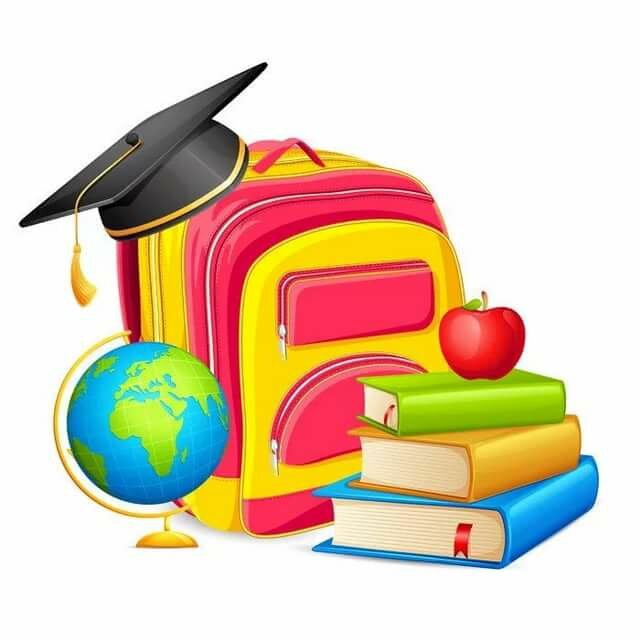                             Составила:учитель русского языка и литературы МБОУ "Найдёновская школа" Великая Ирина Владимировна                                               с.Найдёновка, 2018г.                                                                                                                               Урок русского языка.                                      8 класс.                          Дата_______Тема: «Тире между подлежащим и сказуемым».Цели урока:1) организовать деятельность учащихся по изучению и первичному закреплению правила: «Тире между подлежащим и сказуемым», 
обеспечить применение учащимися знаний и способов действий в разнообразных ситуациях», 
2) содействовать развитию у детей умений осуществлять самоконтроль в учебной деятельности, 
3) воспитывать патриотизм на примерах используемых предложений.Планируемые результаты: Личностные результаты: выразительное чтение поэтических текстов;Метапредметные результаты: Коммуникативные: владеть монологической и диалогической формами речи в соответствии с грамматическими и синтаксическими нормами родного языка.Регулятивные: определять новый уровень отношения к самому себе как субъекту деятельности, проектировать траектории развития черезвключение в новые виды деятельности и формы сотрудничества.Познавательные: объяснять языковые явления, процессы, связи и отношения, выявляемые в ходе исследования простого предложения с однородными членами и обращениямиПредметные результаты: определять количество грамматических основ в сложном предложении; различать союзные и бессоюзные сложные предложения; находить границы частей в сложном предложении; определять место постановки запятой между простыми предложениями в составе сложного, составлять схемы сложных предложений.Техническое обеспечение урока: учебник русского языка, ноутбук, телевизор, индивидуальный раздаточный материал.Ход урока.Ι. Организационный момент.(Приветствие; проверка готовности  к уроку, организует внимание)ΙΙ. Актуализация опорных знаний.1.Проверяет наличие домашней работы в тетрадях (при возникновении вопросов организует разбор д/р у доски)2. Фронтальный опросЗадает вопросы:- На прошлых уроках мы работали по теме “Главные члены предложения. Виды сказуемого”. Повторим теорию, отвечая только на вопрос1. Главные члены предложения – это...2. Подлежащее и сказуемое другими словами – это...3. Подлежащее – это...4. Подлежащее чаще всего выражается...5. Сказуемое – это главный член предложения, который...6. Сказуемое, выраженное одним глаголом в форме какого-либо наклонения, называется...7. В простом глагольном сказуемом лексическое и грамматическое значения выражаются...8. Составными сказуемыми называются такие сказуемые, в которых...9. Составным глагольным сказуемым называется такое сказуемое, которое...10. Составное именное сказуемое – это..3. Работа у доски по карточкам Задание: записать предложение, при необходимости расставить знаки препинания, подчеркнуть грамматическую основу предложений.1.	Жизнь прекрасна и удивительна!2.	Сияют переливаются купола собора.3.	Незнакомка долго пыталась раскрыть зонт.4.	Краткость достоинство прозы.4. Задание. Определите тип сказуемого в предложениях.Дверь была приоткрыта.а) простое глагольное сказуемое;б) составное глагольное сказуемое;в) составное именное сказуемое.Болота лежали перед нами пустынные и зловещие.а) простое глагольное сказуемое;б) составное глагольное сказуемое;в) составное именное сказуемое.Утки начинают купаться.а) простое глагольное сказуемое;б) составное глагольное сказуемое;в) составное именное сказуемое.ΙΙΙ. Постановка цели и темы урока. Изучение нового материала.Ставит перед учащимися проблему.Записать предложения, расставить знаки препинания1.Солнце бросает теплые лучи и оживляет окрестность.2.Прогремел гром и пошел дождь.Создание проблемной ситуации.- Ребята, а что такое оттенок?Оттенок – разновидность одного и того же цвета. (Учащиеся записывают определение в тетрадях и на доске)- Подчеркните грамматическую основу.- Чем выражены подлежащее и сказуемое? (Именем существительным в И.п.)- Что мы знаем о расстановке знаков препинания в таких случаях? (Необходимо поставить тире)ΙV. Первичное закрепление.Организует работу учащихся, консультирует их, осуществляет контроль за выполнением заданий. 1.Венера - самая яркая звезда ночного неба.2.Её глаза как яркие звездочки.- Сравните эти предложения.- Объясните, почему в одних случаях поставлено тире, а в других не поставлено. - Значит, о чем мы будем говорить на уроке. Назовите тему нашего урока. (Тире между подлежащим и сказуемым). Запишите тему в тетрадь - Какие цели поставим на сегодняшний урок? (Узнать еще случаи, когда ставится тире, а когда нет)Опрос обучающихся по правилу «Тире между подлежащим и сказуемым»Работа по учебнику.(Нахождение новой информации)Работа по карточке.1. Язык есть сама жизнь.2. Наши души зеркала, отражающие нас.3. В бою побывать цену жизни узнать.4. Воздух как роза.5. Этот день словно праздник.6. Бедность не порок.7. Наша Волга самая красивая река.8. Великое дело новость.9. Природа не храм, а мастерская.10. Пятью пять двадцать пять.Правильные ответы:1. Язык есть сама жизнь.2. Наши души - зеркала, отражающие нас.3. В бою побывать - цену жизни узнать.4. Воздух как роза.5. Этот день словно праздник.6. Бедность не порок.7. Наша Волга - самая красивая река.8. Великое дело - новость.9. Природа не храм, а мастерская.10. Пятью пять - двадцать пять.3. Исследование синтаксического материала.V.Физкультминутка.VΙ. Первичный контроль.Работа в паре. Программированный диктант.На листках напишите цифры от 1 до 10, которые будут обозначать номера предложений. Если в предложении нужно поставить тире, то напротив номера этого предложения поставьте знак плюс, если не нужно ставить тире – знак минус.1.	-	Труд как блестящая сталь.2.	+	О решенном говорить – только путать.3.	+	Беседовать с писателями других веков – значит путешествовать.4.	-	Бедность не порок.5.	-	Июнь лишь начало лета.6.	-	Онегин не холодный, не сухой, не бездушный человек.7.	+	Сердце наше – вечная тайна для нас самих.8.	+	Знать много языков – значит иметь много  ключей к одному замку.9.	+	Искусство – это мышление в  образах.10.	+	Память - одно из важнейших свойств бытия.Тест на первичное усвоение знаний.Вариант 1Укажите номера предложений, в которых следует поставить тире.1.	Ученье вот чума, ученость вот причина…2.	Самые счастливые люди невежды, а слава удача.3.	Федор знал, что Артем свой парень.4.	Море чудесное, синее, нежное.5.	Лень есть лень, слабость есть слабость.Вариант 2Укажите номера предложений, в которых следует поставить тире.1.	Моя солдатская шинель как печать отвержения.2.	Но объяснение не оправдание.3.	Книги корабли мысли, странствующие по волнам времени.4.	Твои речи будто острый нож.5.	Преодолеть препятствие вот наша задача.VΙΙ. Домашнее задание.VΙΙΙ. Подведение итогов. Оценивание. Рефлексия(«Синквейн»)